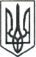 ЛЮБОТИНСЬКА МІСЬКА РАДАХАРКІВСЬКА ОБЛАСТЬСЕСІЯ ___ СКЛИКАННЯРІШЕННЯПро затвердження протоколу про результати електронного аукціону Розглянувши протокол про результати електронного аукціону № LLE001-UA-20220120-65279, сформований 10.02.2022 року та наданий оператором електронного  майданчика ТОВ «E-ТЕНДЕР”, відповідно до ст.13 Закону України «Про оренду державного та комунального майна», п. 78 Порядку передачі в оренду державного та комунального майна,  затвердженого постановою Кабінету Міністрів України від 03.06.2020 р. № 483, керуючись ст.26, 60 Закону України «Про місцеве самоврядування в Україні», Люботинська міська рада        В И Р І Ш И Л А:Затвердити протокол № LLE001-UA-20220120-65279 про результати електронного аукціону з передачі в оренду нежитлового приміщення площею 14,4 кв.м., за адресою: вул. Пушкіна 6/11, смт. Манченки, Харківської області, яке знаходиться на балансі виконавчого комітету Люботинської міської ради.Опублікувати наданий оператором електронного майданчика ТОВ «E-ТЕНДЕР» протокол № LLE001-UA-20220120-65279 в електронній торговій системі в термін до 24 лютого 2022 року відповідно до вимог чинного законодавства.Міському голові укласти договір оренди нежитлового приміщення з переможцем електронного аукціону – Водолазським Анатолієм Павловичем (ІПН/РНОКПП:2729913809) в термін до 14 березня 2022 року в порядку, визначеному чинним законодавством.Контроль за виконанням даного рішення покласти на заступника міського голови з питань діяльності виконавчих органів ради Вячеслава РУБАНА.Міський голова                                                                                        Леонід  ЛАЗУРЕНКОПОГОДЖЕНО:АвторГоловний спеціаліст відділу з питаньрозвитку інфраструктури міста та благоустрою                        Алла АЛЬБОЩА Начальник відділу юридичного забезпечення                            Олена КОНДРАТЕНКО                                                     Заступник   міського голови                                                           Вячеслав РУБАН   Голова комісії                                                                                    Дмитро АЛЬБОЩИЙ Секретар ради                                                                                    Володимир ГРЕЧКО Пояснювальна запискадо проєкту рішення __ сесії VІIІ скликання від __.02.2022 р. №___«Про затвердження протоколу про результати електронного аукціону»1. Обґрунтування необхідності прийняття актаПроєкт рішення Люботинської міської ради «Про затвердження протоколу про результати електронного аукціону» розроблено з метою затвердження протоколу про результати електронного аукціону з передачі в оренду, відповідно до ст.13 Закону України «Про оренду державного та комунального майна», п. 78 Порядку передачі в оренду державного та комунального майна,  затвердженого постановою Кабінету Міністрів України від 03.06.2020 р. № 483, керуючись ст.26, 60 Закону України «Про місцеве самоврядування в Україні». Мета прийняття: затвердження протоколу № LLE001-UA-20220120-65279 про результати електронного аукціону з передачі в оренду нежитлового приміщення площею 14,4 кв.м., за адресою: вул. Пушкіна 6/11, смт. Манченки, Харківської області, яке знаходиться на балансі виконавчого комітету Люботинської міської ради. 2. Цілі і завдання прийняття актаРішення розроблено з метою затвердження протоколу про результати електронного аукціону з передачі в оренду.  3. Загальна характеристика та основні положення актаРішення приймається сесією Люботинської міської ради та містить такі основні положення:Затверджується протокол № LLE001-UA-20220120-65279 про результати електронного аукціону з передачі в оренду нежитлового приміщення площею 14,4 кв.м., за адресою: вул. Пушкіна 6/11, смт. Манченки, Харківської області, яке знаходиться на балансі виконавчого комітету Люботинської міської ради.Опублікувати наданий оператором електронного майданчика ТОВ «E-ТЕНДЕР» протокол № LLE001-UA-20220120-65279 в електронній торговій системі в термін до 24 лютого 2022 року відповідно до вимог чинного законодавства.Міському голові укласти договір оренди з переможцем електронного аукціону – Водолазським Анатолієм Павловичем (ІПН/РНОКПП:2729913809) в термін до 14 березня 2022 року в порядку, визначеному чинним законодавством.4.  Контроль за виконанням даного рішення покладається на  заступника міського голови  Вячеслава РУБАНА та постійну депутатську комісію з питань житлово-комунального господарства та комунальної власності, транспорту, зв’язку та сфери послуг.4. Стан нормативно-правової бази у даній сфері правового регулюванняРішення розроблено відповідно  ст.6 Закону України «Про оренду державного та комунального майна», ст.26, 60 Закону України «Про місцеве самоврядування в Україні» Начальник відділу з питань розвиткуінфраструктури міста та благоустрою                                                     Віталій МАСЛАК____________________    №  __________________